Wiggenhall St Mary Magdalen Parish CouncilI hereby give you notice that an Ordinary Meeting of the above-named Parish Council will be held on 11 February 2021 at 6.30 pm.  All members of the Council are hereby summoned to attend for the purpose of considering and resolving upon the business to be transacted at the Meeting as set out hereunder.  The meeting will be open to the public unless the Council otherwise direct. This will be a ‘virtual meeting’ in accordance with The Local Authorities and Police and Crime Panels (Coronavirus) (Flexibility of Local Authority and Police and Crime Panel Meetings) (England and Wales) Regulations 2020. 10 minutes will be allowed during the meeting for members of the public to raise points of concern on agenda items. To attend please use this linkhttps://us04web.zoom.us/j/78882125865?pwd=MGxXZ0VGa3A2WVZYeEV5ZWphQlY4UT09AgendaReceive apologies for absence Confirm as a correct record the minutes of the meetings of the Council held 14 January 2021.   Draft minutes previously circulatedAccept declarations of interest and dispensation requests on agenda itemsAgree meeting be adjourned to allow members of the public to speakMatters arising not covered elsewhere on the agenda (for information only)Correspondence (for information only)Highwaysa	Receive reports of highways issues including lighting and public footpathsReceive reports including SAM2 data analysis and SNAP (for information only) Woodland Trust a	Agree planting dateRailway abutments – updateConsider options regarding badger sett adjacent to paddocksAnnual Reviewsa	Internal Control Statementb 	Effectiveness of Internal AuditDecide date, time and format of Annual Parish Meeting 2021   Planning  - Consider applications receivedFinancea  	Resolve to accept monthly accounts to 31 January 2021b		Resolve to pay schedule of paymentsCouncillors’ concerns and agenda items for next meeting –information only Agree meeting be adjourned for Public Speaking.Confirm date of next meeting 11 February 2021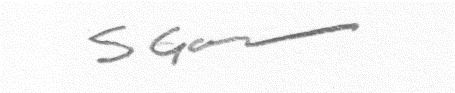 	4 February 2021